Blue Media Service704-833-8426https://blue-mediaservice.club/Getting Started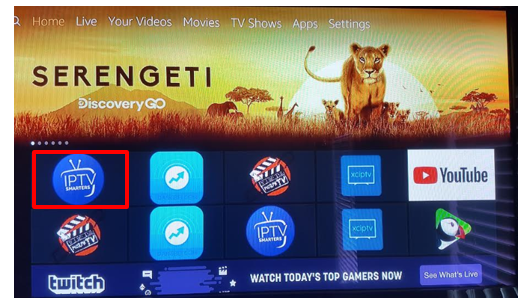 Upon turning your TV on, you will see themain screen appear with several apps.Click on the IPTV Smarters icon. 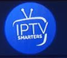 Sometimes, you may see this screen appear first.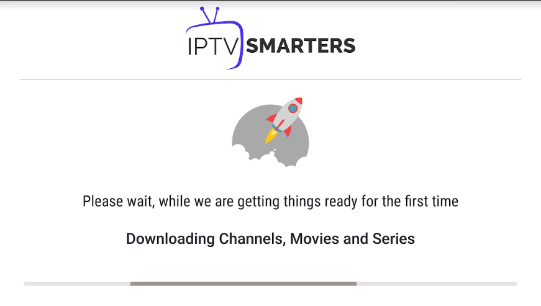 This means the system is uploading any changes/additions that day.  Once it is finished, it will take you to the Live TV/Movies/Series screen.Live TV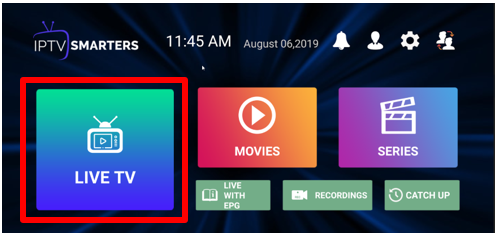 Click on LIVE TV to take you to your Live TV channels.The VIP USA Entertainment category has your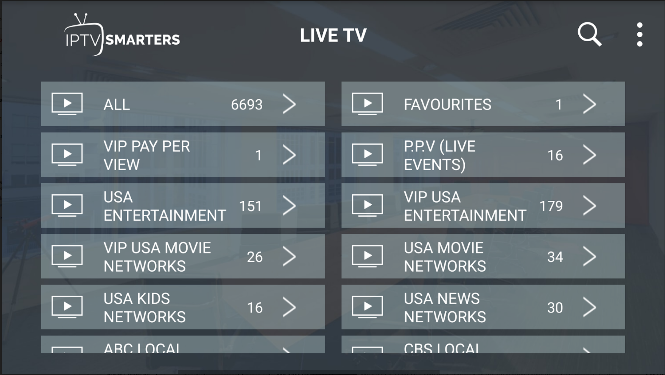  premium channels in it.  The HD channels are recommended for better quality viewing.There is a wide variety of categories tochoose from. Add Channels to Your “Favorites”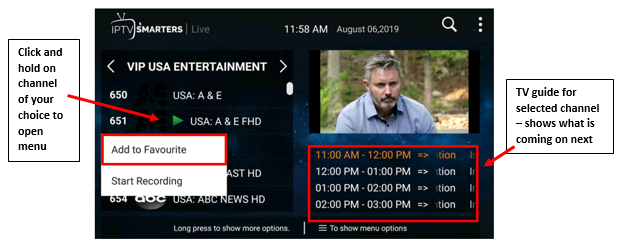 To add channels to your “Favorites,” click and hold on the channel of your choice to open up the menu to “Add to Favorite” or “Start Recording.”	Once you Add to Favorite, you will notice a 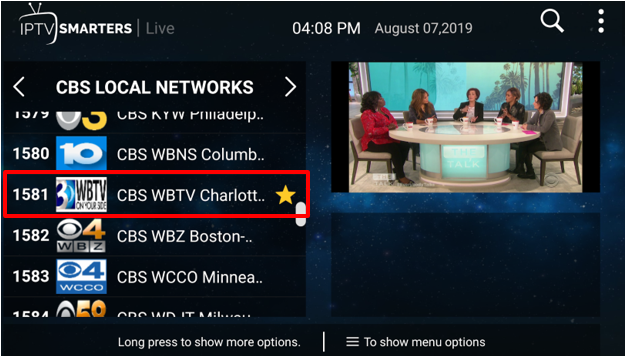 yellow star beside the channel. Local channels NBC, CBS, ABC, Fox Charlotte plays the same programming as the local channels in Spartanburg/Greenville county, just not the local news. 	Save these Charlotte channels in your “Favorites.”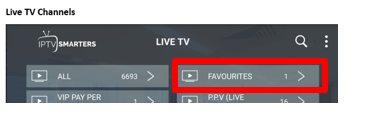 Once you click on “Add to Favorite” this station will appear in your “Favorites” section on your Live TV Channels screen.As you add channels as favorites, you willbe able to access them easily under the“Favorites” category.Parental Control and Locking out Channels		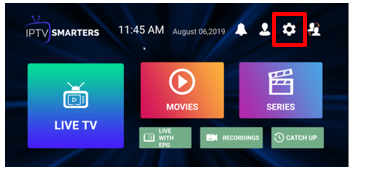 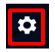 Click on the setting icon                       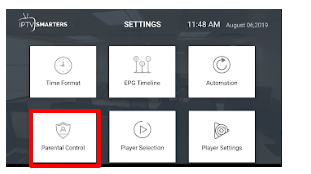 Click on Parental Control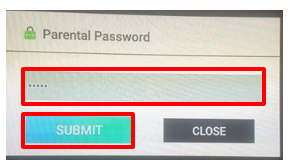 Enter 5 zeros (00000) as the password by 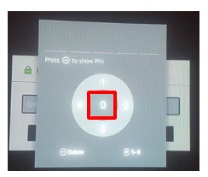 using the number pad, which will appear when you click in the password field.  Press back button once and click on submit.You can lock channels out so they no longer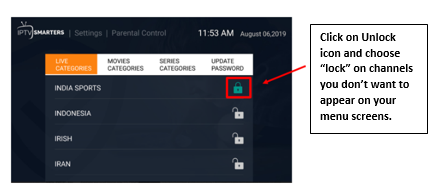 appear on your menu screensClick the Unlock icon and choose “Lock”View Movies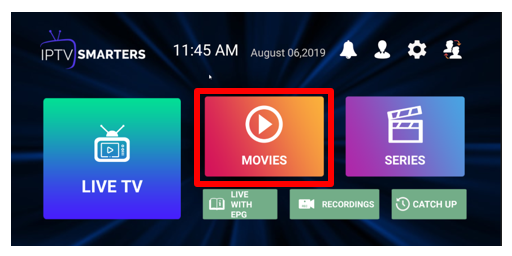 From the IPTV Smarters screen, click on the Movies icon.Click on movie of your choice.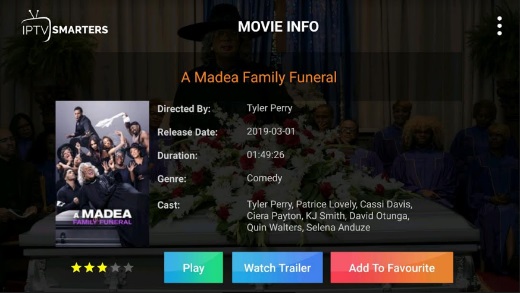 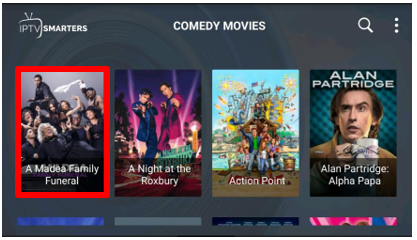 View Series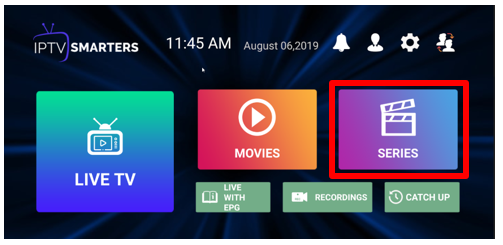 From the IPTV Smarters screen, click on the Series icon.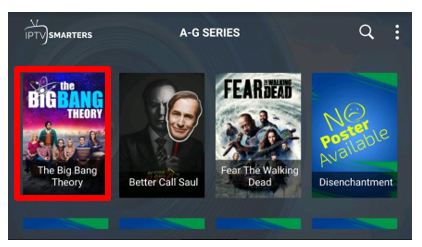 Click on the 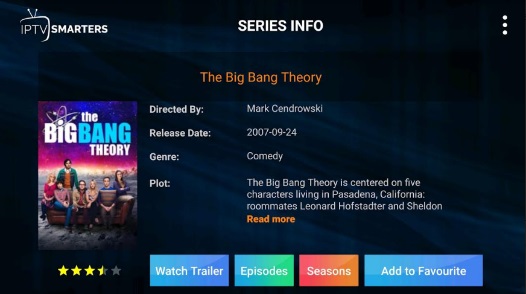 Series of your choice.View the TV Guide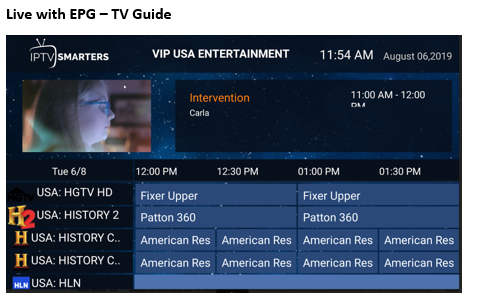 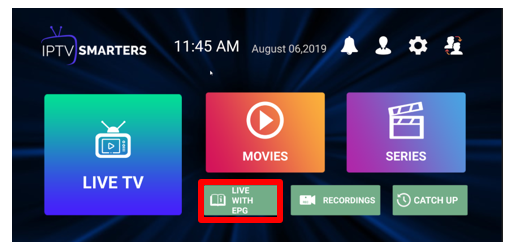 From the IPTV Smarters screen, click on the Live with EPG icon.Record Programming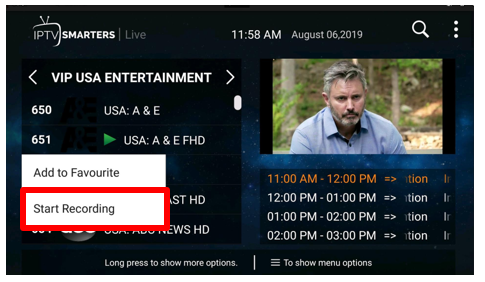 You can record any programming, but recording cannot be preset ahead.  You can start recording at the time the programming begins and set the time out as far as needed for recording.To record a show or movie, click and hold on the channel at the time the recording needs to start 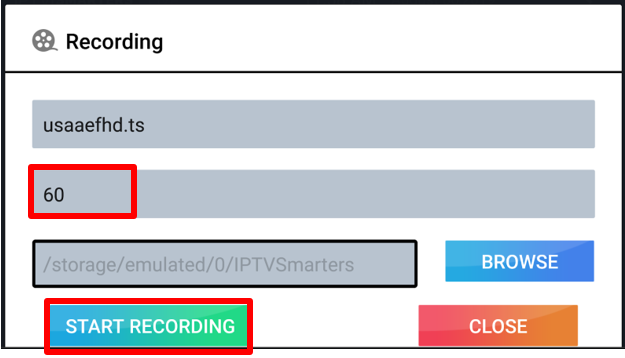 and choose “Start Recording.” Enter the number of minutes of record time needed. Click on Start Recording. To View Your Recordings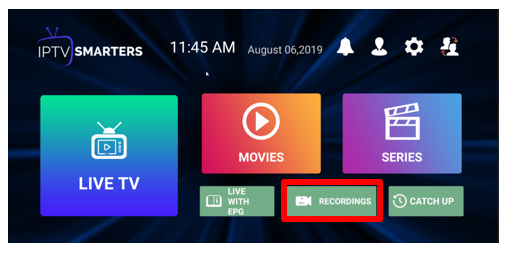 From the IPTV Smarters screen, click on the Recording icon 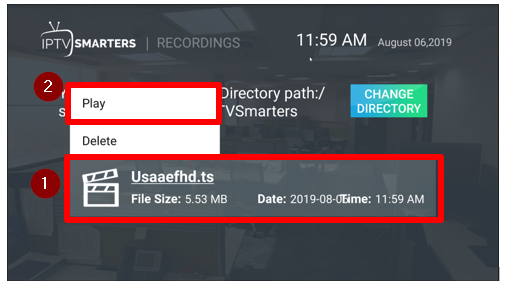 Click on your recording listed, then click on Play. Click on Delete to remove the recording.Watch Programming as Far Back as 3 Days Prior Using Catch Up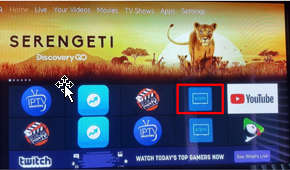 To go back and watch movies/shows from the past 3 days:					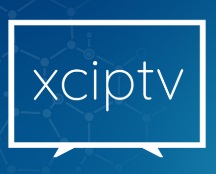 From the main screen, click on the XCIPTV iconClick on the Catch Up icon on bottom right corner.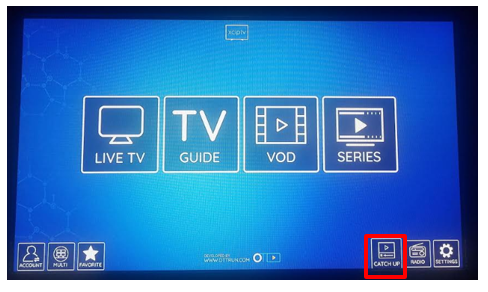 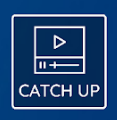 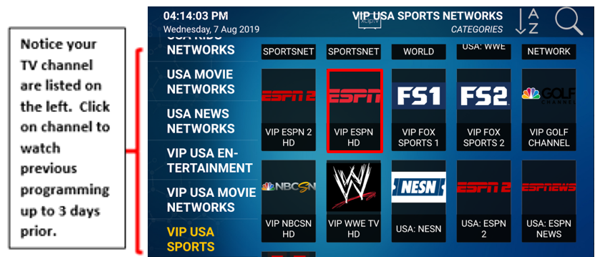 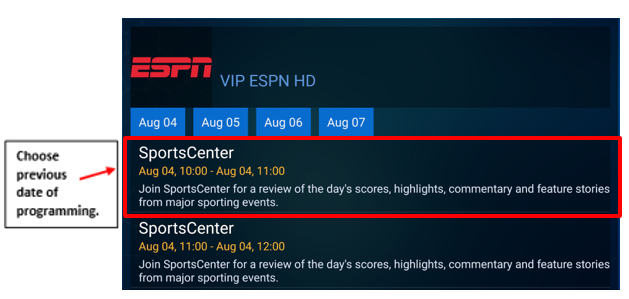 Recently Released Movies and TV Series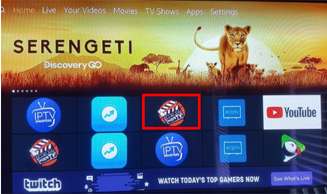 To view recently released movies and TV series, click on the Morph TV icon from your main screen.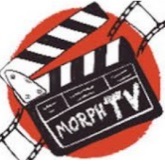 You can search for movies by clicking onTrending, Popular, or can Search by name.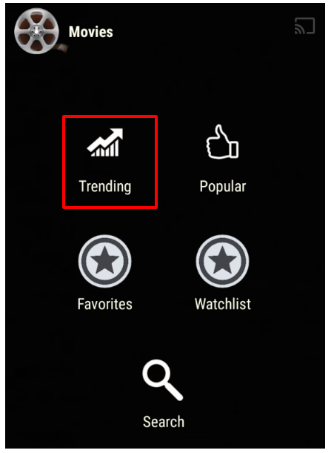 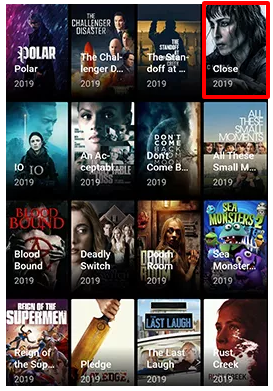 Click on movie of choice A Generating Links screen will appearOnce the links are generated, Openload will appearClick on OpenloadClick on link for movie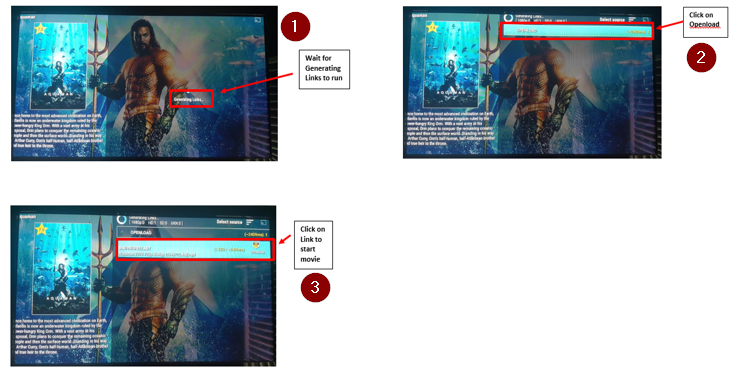 Cleaning App 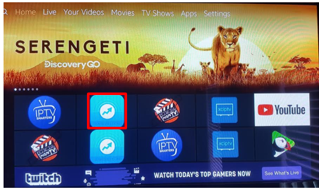 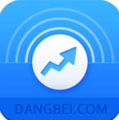 DangBei Assistant (Cleaning App)  				This is a cleaning app similar to what is used on cell phones/computers to clean out any junk files andfree up space.  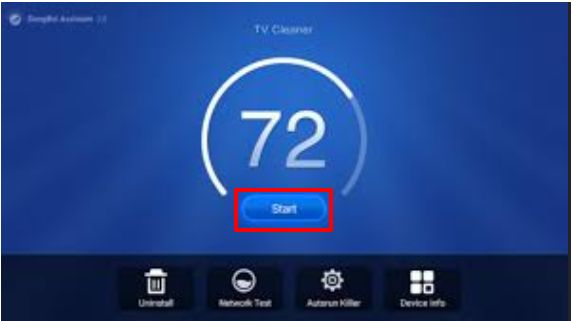 This should be done at least once per week or so to keep your internet running smooth.Click Start to run cleanerClick the Home button on your remoteto return to the main screen.				Use Your Cell Phone as Your Fire Stick RemoteDownload the Fire TV app onto your phone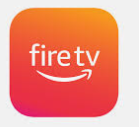 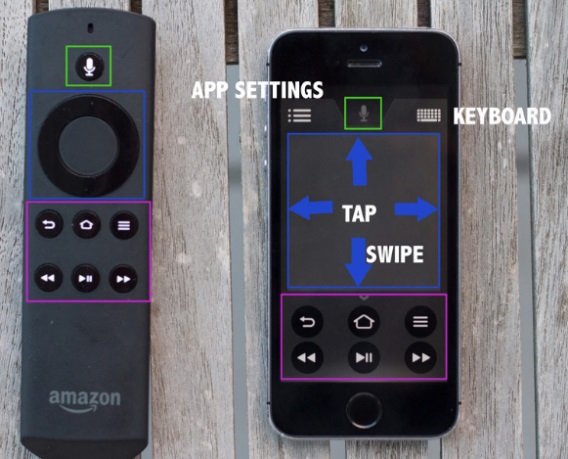 Must be connected to WiFi to use your phoneas the remote.Enter 4 digit code that appears on your screen.Choose the appropriate Fire Stick to the TV thatyou are using.	